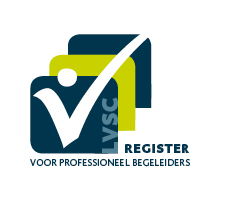 Bijzondere aanvraag registratie als registercoach bij LVSC Persoonlijke gegevens Achternaam: ……………………………………………………………………………………………………………….Voorletters:   ………………………………………    Roepnaam: ………………………………………………..Straat: 	………………………………………………………………………………………… Nr: ..…………………….Postcode: ……………………………………………….Woonplaats:………………………………………………Geboortedatum: ………………………………………Telefoonnummer/mobiel nummer :………………….………………………………………………………….E-mailadres:  ……..………………………………………………………………………………………………………….Lidmaatschapsnummer LVSC (in te vullen door LVSC): ………………………………………………..E-mailadres (ook voor de factuur): ……………………………………………………………………………….E-mailadres voor de factuur, indien afwijkend van bovenstaand e-mail-adres:…………………………………………………………………………………………………………………………………….t.a.v. ……………………………………………………………………………………………………………………………In te vullen door BureauAanleverdatum LVSC:Uitkomst beoordeling aanvraag:Inleiding U heeft zich gericht tot het Bureau van de LVSC met het verzoek u te laten registeren als registercoach. Gezien het feit dat u niet aan de gestelde criteria voldoet om geregistreerd te worden als Registercoach, kunt u door het invullen van dit document een verzoek indienen om beoordeeld te worden of u op grond van uw werkervaring, levenservaring en opleiding(en) alsnog kan worden toegelaten. Om u te kunnen registreren wordt u verzocht dit document zo volledig mogelijk in te vullen en de gevraagde bijlagen toe te voegen. Zodra u het compleet aangeleverde document heeft aangeleverd bij het Bureau LVSC, wordt uw verzoek in behandeling genomen. Uiterlijk 4 weken na ontvangst van het verzoek, ontvangt u de uitkomst van de beoordeling van uw verzoek om als registercoach te worden opgenomen in het register van de LVSC.Vraag 1 	BeschrijvingGraag ontvangt LVSC van u een beschrijving waaruit blijkt dat u een competente professional bent op het gebied van coaching. Schets uw historie en uw achtergrond.Neem hierin ook mee wat uw drijfveren zijn in het (coach)vakgebied.Minimaal ½  A4 – maximaal 1 A4.Zie bijlage: …………………………………………………………………………………………..Vraag 2 	OpleidingGraag ontvangt LVSC van u inzage in uw dossioma: welke vakken heeft u gevolgd in uw (coach) opleiding(en) en op welk niveau.Minimaal ½ A4 – maximaal 1 A4.Zie bijlage: …………………………………………………………………………………………..Vraag 3 	Coachwerkzaamheden/coachpraktijkGeef inzage in uw werkervaring als coach. Hoeveel tijd besteedt u aan het vakgebied, wat is de duur van gesprekken en met welke thema’s werkt u.In welke rollen functioneert u in het werkzame leven?Maximaal een ½ A4.Zie bijlage: …………………………………………………………………………………………..Vraag 4 	Verbinding met het LVSC competentieprofiel voor coachesGeef per onderstaande competentie 2 praktijkvoorbeelden waaruit blijkt dat u de competentie toepast in de praktijk.Per competentie: maximaal ½ A4.Competentie “Begeleiden van leerprocessen”Een krachtige leeromgeving kunnen scheppenKunnen omgaan met diversiteit naar klantenKunnen faseren in het leerprocesVoorbeeld 1 ………………………………………………………………………………………...Zie bijlage: …………………………………………………………………………………………..Voorbeeld 2 …………………………………………………………………………………………Zie bijlage: …………………………………………………………………………………………..Competentie “Gerichtheid op de werkcontext”De werkcontext bij de coaching kunnen betrekkenVoorbeeld 1 ………………………………………………………………………………………...Zie bijlage: …………………………………………………………………………………………..Voorbeeld 2 …………………………………………………………………………………………Zie bijlage: …………………………………………………………………………………………..Competentie “Resultaatgerichtheid”Op een resultaatgerichte manier kunnen aansluiten bij de vraagstelling van de gecoachteVoorbeeld 1 ………………………………………………………………………………………...Zie bijlage: …………………………………………………………………………………………..Voorbeeld 2 …………………………………………………………………………………………Zie bijlage: …………………………………………………………………………………………..Competentie “Gerichtheid op zelfsturing in werken en leren”Voorbeeld 1 ………………………………………………………………………………………...Zie bijlage: …………………………………………………………………………………………..Voorbeeld 2 …………………………………………………………………………………………Zie bijlage: …………………………………………………………………………………………..Competentie “Interactie als begeleider vormgeven”In interactie met de klant een – op een contract gebaseerde – samenwerking tot stand kunnen brengen en onderhoudenVoorbeeld 1 ………………………………………………………………………………………...Zie bijlage: …………………………………………………………………………………………..Voorbeeld 2 …………………………………………………………………………………………Zie bijlage: …………………………………………………………………………………………..Competentie “Professioneel werken”Methodisch kunnen werkenTransparant kunnen zijn m.b.t. eigen overwegingen en handelenZelfstandig de eigen professionele ontwikkeling als coach vorm kunnen gevenVoorbeeld 1 ………………………………………………………………………………………...Zie bijlage: …………………………………………………………………………………………..Voorbeeld 2 …………………………………………………………………………………………Zie bijlage: …………………………………………………………………………………………..Eveneens als Bijlagen toevoegen:-	Actueel Curriculum Vitae-	Kopieën van relevante diploma’s, certificaten, verklaringen, getuigschriften, enz.